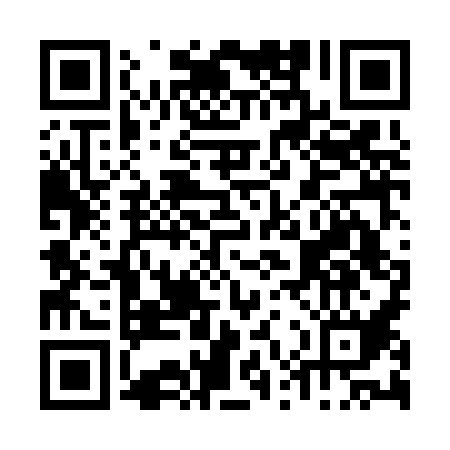 Prayer times for Quinta da Amia, PortugalWed 1 May 2024 - Fri 31 May 2024High Latitude Method: Angle Based RulePrayer Calculation Method: Muslim World LeagueAsar Calculation Method: HanafiPrayer times provided by https://www.salahtimes.comDateDayFajrSunriseDhuhrAsrMaghribIsha1Wed4:566:361:306:238:249:572Thu4:556:351:306:238:259:593Fri4:536:341:296:248:2610:004Sat4:526:321:296:248:2710:015Sun4:506:311:296:258:2810:026Mon4:496:301:296:258:2810:047Tue4:476:291:296:268:2910:058Wed4:466:281:296:268:3010:069Thu4:446:271:296:278:3110:0810Fri4:436:261:296:278:3210:0911Sat4:426:251:296:288:3310:1012Sun4:406:241:296:288:3410:1213Mon4:396:231:296:288:3510:1314Tue4:386:231:296:298:3610:1415Wed4:366:221:296:298:3710:1516Thu4:356:211:296:308:3710:1717Fri4:346:201:296:308:3810:1818Sat4:326:191:296:318:3910:1919Sun4:316:191:296:318:4010:2020Mon4:306:181:296:328:4110:2221Tue4:296:171:296:328:4210:2322Wed4:286:171:296:338:4210:2423Thu4:276:161:296:338:4310:2524Fri4:266:151:296:348:4410:2625Sat4:256:151:306:348:4510:2826Sun4:246:141:306:358:4610:2927Mon4:236:141:306:358:4610:3028Tue4:226:131:306:358:4710:3129Wed4:216:131:306:368:4810:3230Thu4:206:121:306:368:4910:3331Fri4:206:121:306:378:4910:34